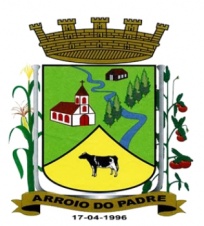 ESTADO DO RIO GRANDE DO SULMUNICÍPIO DE ARROIO DO PADREGABINETE DO PREFEITOA                                                                                                                       Mensagem 15/2016.Câmara Municipal de Vereadores                                                                                                                      Senhor Presidente                                                                                                                                                  Senhores Vereadores	Quero cumprimentá-los e no uso da presente lhes encaminhar o projeto de lei 15/2016.	O projeto de lei 15/2016 é mais um expediente que busca abrir Crédito Adicional Especial no Orçamento Municipal de 2016, desta vez para propiciar condições legais para o Município devolver a União recursos cujo uso não foi necessário na aquisição de um trator e outros equipamentos agrícolas.	Estamos falando do Contrato de Repasse celebrado com o nosso Município e a União através do Ministério da Agricultura, Pecuária e Abastecimento proposto por emenda parlamentar do Deputado Federal José Stédile, e como no certame da compra os valores foram confirmados abaixo dos postos no Termo de referência, impõe-se que os valores que não foram gastos no objeto sejam devolvidos, inclusive sendo esta condição para aceitação da respectiva prestação de contas.	Diante disso, e apurados os valores a serem devolvidos, conforme constante no projeto de lei em tela, peço aos Senhores providências para que em regime de urgência procedam a sua apreciação.	Nada mais para o momento	Atenciosamente.	Arroio do Padre, 12 de fevereiro de 2016.Leonir Aldrighi Baschi                                                                                                                                            Prefeito MunicipalImo. Sr.                                                                                                                                                                             Roni Rutz BuchveitzPresidente da Câmara Municipal de Vereadores                                                                                                       Arroio do Padre/RS.    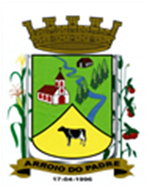 ESTADO DO RIO GRANDE DO SULMUNICÍPIO DE ARROIO DO PADREGABINETE DO PREFEITOPROJETO DE LEI Nº 15 DE 12 DE FEVEREIRO DE 2016.Autoriza o Município de Arroio do Padre a realizar abertura de Crédito Adicional Especial no Orçamento Municipal de 2016.Art. 1° Fica autorizado o Município de Arroio do Padre, Poder Executivo a realizar abertura de Crédito Adicional Especial no Orçamento do Município para o exercício de 2016, no seguinte programa de trabalho e respectivas categorias econômicas e conforme a quantia indicada:06 – Secretaria da Agricultura, Meio Ambiente e Desenvolvimento01 – Manutenção das Atividades da Secretaria20 – Agricultura 122 – Administração Geral0007 – Gestão e Manutenção das Atividades da Secretaria da Agricultura2.602 – Manutenção das Atividades da Secretaria4.4.90.93.00.00.00 – Indenizações e Restituições. R$ 18.362,02 (dezoito mil, trezentos e sessenta e dois reais e dois centavos)Fonte de Recurso: 1054 – Aquisição de Trator e ImplementosArt. 2° Servirão de cobertura para o Crédito Adicional Especial de que trata o art. 1° desta Lei, recursos provenientes do superávit financeiro verificado no exercício de 2015, na Fonte de Recurso: 1054 – Aquisição de Trator e Implementos, no valor de R$ 18.362,02 (dezoito mil, trezentos e sessenta e dois reais e dois centavos)Art. 3° Esta Lei entra em vigor na data de sua publicação.Arroio do Padre, 12 de fevereiro de 2016.Visto Técnico:Loutar PriebSecretário de Administração, Planejamento,Finanças, Gestão e Tributos                                    Leonir Aldrighi BaschiPrefeito Municipal